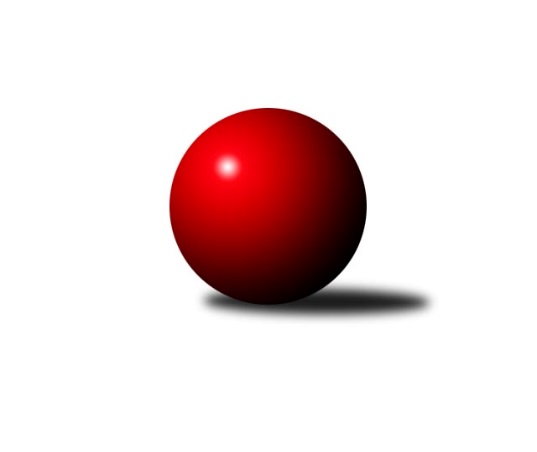 Č.5Ročník 2019/2020	19.5.2024 Středočeský krajský přebor II. třídy 2019/2020Statistika 5. kolaTabulka družstev:		družstvo	záp	výh	rem	proh	skore	sety	průměr	body	plné	dorážka	chyby	1.	KK Kosmonosy C	5	5	0	0	25.0 : 5.0 	(28.5 : 11.5)	1673	10	1166	507	26.4	2.	TJ Sparta Kutná Hora C	5	4	0	1	21.0 : 9.0 	(28.5 : 11.5)	1694	8	1153	541	24.6	3.	TJ Sokol Kostelec nad Černými lesy C	5	2	1	2	17.0 : 13.0 	(22.0 : 18.0)	1550	5	1106	443	40.8	4.	TJ Sokol Kostelec nad Černými lesy D	5	2	0	3	11.0 : 19.0 	(16.0 : 24.0)	1496	4	1075	421	46	5.	TJ Sokol Brandýs nad Labem B	5	1	0	4	8.0 : 22.0 	(14.0 : 26.0)	1542	2	1088	454	43	6.	TJ Sokol Kostelec nad Černými lesy B	5	0	1	4	8.0 : 22.0 	(11.0 : 29.0)	1487	1	1064	424	44.4Tabulka doma:		družstvo	záp	výh	rem	proh	skore	sety	průměr	body	maximum	minimum	1.	KK Kosmonosy C	5	5	0	0	25.0 : 5.0 	(28.5 : 11.5)	1673	10	1710	1628	2.	TJ Sparta Kutná Hora C	2	2	0	0	10.0 : 2.0 	(12.0 : 4.0)	1790	4	1796	1783	3.	TJ Sokol Kostelec nad Černými lesy C	2	1	1	0	9.0 : 3.0 	(9.0 : 7.0)	1533	3	1554	1512	4.	TJ Sokol Kostelec nad Černými lesy D	1	0	0	1	0.0 : 6.0 	(1.0 : 7.0)	1416	0	1416	1416	5.	TJ Sokol Brandýs nad Labem B	2	0	0	2	3.0 : 9.0 	(5.0 : 11.0)	1475	0	1480	1469	6.	TJ Sokol Kostelec nad Černými lesy B	3	0	0	3	4.0 : 14.0 	(7.0 : 17.0)	1495	0	1542	1415Tabulka venku:		družstvo	záp	výh	rem	proh	skore	sety	průměr	body	maximum	minimum	1.	TJ Sparta Kutná Hora C	3	2	0	1	11.0 : 7.0 	(16.5 : 7.5)	1646	4	1657	1639	2.	TJ Sokol Kostelec nad Černými lesy D	4	2	0	2	11.0 : 13.0 	(15.0 : 17.0)	1505	4	1525	1483	3.	TJ Sokol Kostelec nad Černými lesy C	3	1	0	2	8.0 : 10.0 	(13.0 : 11.0)	1555	2	1608	1500	4.	TJ Sokol Brandýs nad Labem B	3	1	0	2	5.0 : 13.0 	(9.0 : 15.0)	1564	2	1586	1536	5.	TJ Sokol Kostelec nad Černými lesy B	2	0	1	1	4.0 : 8.0 	(4.0 : 12.0)	1494	1	1512	1475	6.	KK Kosmonosy C	0	0	0	0	0.0 : 0.0 	(0.0 : 0.0)	0	0	0	0Tabulka podzimní části:		družstvo	záp	výh	rem	proh	skore	sety	průměr	body	doma	venku	1.	KK Kosmonosy C	5	5	0	0	25.0 : 5.0 	(28.5 : 11.5)	1673	10 	5 	0 	0 	0 	0 	0	2.	TJ Sparta Kutná Hora C	5	4	0	1	21.0 : 9.0 	(28.5 : 11.5)	1694	8 	2 	0 	0 	2 	0 	1	3.	TJ Sokol Kostelec nad Černými lesy C	5	2	1	2	17.0 : 13.0 	(22.0 : 18.0)	1550	5 	1 	1 	0 	1 	0 	2	4.	TJ Sokol Kostelec nad Černými lesy D	5	2	0	3	11.0 : 19.0 	(16.0 : 24.0)	1496	4 	0 	0 	1 	2 	0 	2	5.	TJ Sokol Brandýs nad Labem B	5	1	0	4	8.0 : 22.0 	(14.0 : 26.0)	1542	2 	0 	0 	2 	1 	0 	2	6.	TJ Sokol Kostelec nad Černými lesy B	5	0	1	4	8.0 : 22.0 	(11.0 : 29.0)	1487	1 	0 	0 	3 	0 	1 	1Tabulka jarní části:		družstvo	záp	výh	rem	proh	skore	sety	průměr	body	doma	venku	1.	KK Kosmonosy C	0	0	0	0	0.0 : 0.0 	(0.0 : 0.0)	0	0 	0 	0 	0 	0 	0 	0 	2.	TJ Sokol Kostelec nad Černými lesy D	0	0	0	0	0.0 : 0.0 	(0.0 : 0.0)	0	0 	0 	0 	0 	0 	0 	0 	3.	TJ Sokol Kostelec nad Černými lesy B	0	0	0	0	0.0 : 0.0 	(0.0 : 0.0)	0	0 	0 	0 	0 	0 	0 	0 	4.	TJ Sokol Kostelec nad Černými lesy C	0	0	0	0	0.0 : 0.0 	(0.0 : 0.0)	0	0 	0 	0 	0 	0 	0 	0 	5.	TJ Sokol Brandýs nad Labem B	0	0	0	0	0.0 : 0.0 	(0.0 : 0.0)	0	0 	0 	0 	0 	0 	0 	0 	6.	TJ Sparta Kutná Hora C	0	0	0	0	0.0 : 0.0 	(0.0 : 0.0)	0	0 	0 	0 	0 	0 	0 	0 Zisk bodů pro družstvo:		jméno hráče	družstvo	body	zápasy	v %	dílčí body	sety	v %	1.	Zdeněk Bayer 	KK Kosmonosy C 	4	/	4	(100%)	6	/	8	(75%)	2.	Jaroslav Čermák 	TJ Sparta Kutná Hora C 	4	/	5	(80%)	8.5	/	10	(85%)	3.	Radek Horák 	KK Kosmonosy C 	4	/	5	(80%)	8	/	10	(80%)	4.	František Tesař 	TJ Sparta Kutná Hora C 	4	/	5	(80%)	7	/	10	(70%)	5.	Jaroslava Soukenková 	TJ Sokol Kostelec nad Černými lesy C 	4	/	5	(80%)	7	/	10	(70%)	6.	Veronika Šatavová 	TJ Sokol Kostelec nad Černými lesy C 	4	/	5	(80%)	6	/	10	(60%)	7.	Lukáš Kotek 	TJ Sokol Brandýs nad Labem B 	3	/	3	(100%)	5	/	6	(83%)	8.	Bohumír Kopecký 	TJ Sparta Kutná Hora C 	3	/	5	(60%)	7	/	10	(70%)	9.	Jindřiška Boháčková 	KK Kosmonosy C 	3	/	5	(60%)	6.5	/	10	(65%)	10.	Vítězslav Hampl 	TJ Sokol Kostelec nad Černými lesy D 	2	/	3	(67%)	5	/	6	(83%)	11.	Luděk Horák 	KK Kosmonosy C 	2	/	3	(67%)	4	/	6	(67%)	12.	Ladislav Dytrych 	KK Kosmonosy C 	2	/	3	(67%)	4	/	6	(67%)	13.	Jaroslav Novák 	TJ Sokol Kostelec nad Černými lesy B 	2	/	3	(67%)	3	/	6	(50%)	14.	Martin Šatava 	TJ Sokol Kostelec nad Černými lesy C 	2	/	4	(50%)	5	/	8	(63%)	15.	Marek Beňo 	TJ Sokol Kostelec nad Černými lesy B 	2	/	4	(50%)	2	/	8	(25%)	16.	Jan Platil 	TJ Sokol Kostelec nad Černými lesy D 	2	/	5	(40%)	5	/	10	(50%)	17.	Vojtěch Stárek 	TJ Sokol Kostelec nad Černými lesy C 	2	/	5	(40%)	4	/	10	(40%)	18.	František Zahajský 	TJ Sokol Kostelec nad Černými lesy D 	2	/	5	(40%)	4	/	10	(40%)	19.	Adam Janda 	TJ Sparta Kutná Hora C 	1	/	1	(100%)	1	/	2	(50%)	20.	Kamil Rodinger 	TJ Sokol Kostelec nad Černými lesy B 	1	/	2	(50%)	1	/	4	(25%)	21.	Pavel Holec 	TJ Sokol Brandýs nad Labem B 	1	/	3	(33%)	3	/	6	(50%)	22.	Jan Novák 	TJ Sokol Kostelec nad Černými lesy B 	1	/	3	(33%)	2	/	6	(33%)	23.	Martin Bulíček 	TJ Sokol Kostelec nad Černými lesy B 	1	/	3	(33%)	2	/	6	(33%)	24.	Václav Jelínek 	TJ Sparta Kutná Hora C 	1	/	4	(25%)	5	/	8	(63%)	25.	Pavel Schober 	TJ Sokol Brandýs nad Labem B 	1	/	4	(25%)	3	/	8	(38%)	26.	Josef Bouma 	TJ Sokol Kostelec nad Černými lesy D 	1	/	4	(25%)	2	/	8	(25%)	27.	Oldřich Nechvátal 	TJ Sokol Brandýs nad Labem B 	1	/	5	(20%)	2	/	10	(20%)	28.	Jakub Šarboch 	TJ Sokol Brandýs nad Labem B 	0	/	1	(0%)	0	/	2	(0%)	29.	Pavla Hřebejková 	TJ Sokol Kostelec nad Černými lesy C 	0	/	1	(0%)	0	/	2	(0%)	30.	Ladislav Sopr 	TJ Sokol Brandýs nad Labem B 	0	/	2	(0%)	1	/	4	(25%)	31.	Jiří Čečetka 	TJ Sokol Kostelec nad Černými lesy B 	0	/	2	(0%)	0	/	4	(0%)	32.	Dana Svobodová 	TJ Sokol Brandýs nad Labem B 	0	/	2	(0%)	0	/	4	(0%)	33.	Michal Třeštík 	TJ Sokol Kostelec nad Černými lesy B 	0	/	3	(0%)	1	/	6	(17%)	34.	Peter Fajkus 	TJ Sokol Kostelec nad Černými lesy D 	0	/	3	(0%)	0	/	6	(0%)Průměry na kuželnách:		kuželna	průměr	plné	dorážka	chyby	výkon na hráče	1.	TJ Sparta Kutná Hora, 1-4	1680	1167	513	35.0	(420.2)	2.	KK Kosmonosy, 3-6	1613	1132	481	34.7	(403.4)	3.	TJ Sokol Kostelec nad Černými lesy, 1-4	1531	1076	454	38.0	(382.8)	4.	Brandýs 1-2, 1-2	1484	1068	416	45.8	(371.2)Nejlepší výkony na kuželnách:TJ Sparta Kutná Hora, 1-4TJ Sparta Kutná Hora C	1796	2. kolo	František Tesař 	TJ Sparta Kutná Hora C	507	5. koloTJ Sparta Kutná Hora C	1783	5. kolo	Jaroslav Čermák 	TJ Sparta Kutná Hora C	482	5. koloTJ Sokol Kostelec nad Černými lesy C	1608	5. kolo	František Tesař 	TJ Sparta Kutná Hora C	475	2. koloTJ Sokol Brandýs nad Labem B	1536	2. kolo	Jaroslav Čermák 	TJ Sparta Kutná Hora C	470	2. kolo		. kolo	Bohumír Kopecký 	TJ Sparta Kutná Hora C	432	2. kolo		. kolo	Martin Šatava 	TJ Sokol Kostelec nad Černými lesy C	420	5. kolo		. kolo	Adam Janda 	TJ Sparta Kutná Hora C	419	2. kolo		. kolo	Bohumír Kopecký 	TJ Sparta Kutná Hora C	411	5. kolo		. kolo	Vojtěch Stárek 	TJ Sokol Kostelec nad Černými lesy C	404	5. kolo		. kolo	Pavel Holec 	TJ Sokol Brandýs nad Labem B	400	2. koloKK Kosmonosy, 3-6KK Kosmonosy C	1710	1. kolo	Radek Horák 	KK Kosmonosy C	477	3. koloKK Kosmonosy C	1709	3. kolo	Radek Horák 	KK Kosmonosy C	463	2. koloKK Kosmonosy C	1676	5. kolo	Zdeněk Bayer 	KK Kosmonosy C	457	5. koloKK Kosmonosy C	1644	2. kolo	Jindřiška Boháčková 	KK Kosmonosy C	438	1. koloTJ Sparta Kutná Hora C	1639	1. kolo	Jindřiška Boháčková 	KK Kosmonosy C	435	5. koloKK Kosmonosy C	1628	4. kolo	Ladislav Dytrych 	KK Kosmonosy C	432	1. koloTJ Sokol Brandýs nad Labem B	1571	4. kolo	Pavel Schober 	TJ Sokol Brandýs nad Labem B	426	4. koloTJ Sokol Kostelec nad Černými lesy C	1558	2. kolo	Radek Horák 	KK Kosmonosy C	423	4. koloTJ Sokol Kostelec nad Černými lesy D	1525	5. kolo	Radek Horák 	KK Kosmonosy C	422	1. koloTJ Sokol Kostelec nad Černými lesy B	1475	3. kolo	Vítězslav Hampl 	TJ Sokol Kostelec nad Černými lesy D	420	5. koloTJ Sokol Kostelec nad Černými lesy, 1-4TJ Sparta Kutná Hora C	1657	3. kolo	Bohumír Kopecký 	TJ Sparta Kutná Hora C	459	4. koloTJ Sparta Kutná Hora C	1650	4. kolo	Bohumír Kopecký 	TJ Sparta Kutná Hora C	449	3. koloTJ Sokol Brandýs nad Labem B	1586	5. kolo	Oldřich Nechvátal 	TJ Sokol Brandýs nad Labem B	437	5. koloTJ Sokol Kostelec nad Černými lesy C	1554	4. kolo	František Tesař 	TJ Sparta Kutná Hora C	426	3. koloTJ Sokol Kostelec nad Černými lesy B	1542	4. kolo	Jaroslava Soukenková 	TJ Sokol Kostelec nad Černými lesy C	420	1. koloTJ Sokol Kostelec nad Černými lesy B	1529	5. kolo	Kamil Rodinger 	TJ Sokol Kostelec nad Černými lesy B	417	4. koloTJ Sokol Kostelec nad Černými lesy D	1517	4. kolo	František Tesař 	TJ Sparta Kutná Hora C	414	4. koloTJ Sokol Kostelec nad Černými lesy B	1512	1. kolo	Lukáš Kotek 	TJ Sokol Brandýs nad Labem B	408	5. koloTJ Sokol Kostelec nad Černými lesy C	1512	1. kolo	Veronika Šatavová 	TJ Sokol Kostelec nad Černými lesy C	408	4. koloTJ Sokol Kostelec nad Černými lesy D	1483	2. kolo	Jaroslav Čermák 	TJ Sparta Kutná Hora C	404	4. koloBrandýs 1-2, 1-2TJ Sokol Kostelec nad Černými lesy C	1500	3. kolo	Lukáš Kotek 	TJ Sokol Brandýs nad Labem B	405	3. koloTJ Sokol Kostelec nad Černými lesy D	1490	1. kolo	Jan Platil 	TJ Sokol Kostelec nad Černými lesy D	405	1. koloTJ Sokol Brandýs nad Labem B	1480	1. kolo	Pavel Holec 	TJ Sokol Brandýs nad Labem B	391	3. koloTJ Sokol Brandýs nad Labem B	1469	3. kolo	Lukáš Kotek 	TJ Sokol Brandýs nad Labem B	390	1. kolo		. kolo	Martin Šatava 	TJ Sokol Kostelec nad Černými lesy C	389	3. kolo		. kolo	Veronika Šatavová 	TJ Sokol Kostelec nad Černými lesy C	386	3. kolo		. kolo	Oldřich Nechvátal 	TJ Sokol Brandýs nad Labem B	385	1. kolo		. kolo	Jaroslava Soukenková 	TJ Sokol Kostelec nad Černými lesy C	370	3. kolo		. kolo	Vítězslav Hampl 	TJ Sokol Kostelec nad Černými lesy D	370	1. kolo		. kolo	František Zahajský 	TJ Sokol Kostelec nad Černými lesy D	366	1. koloČetnost výsledků:	6.0 : 0.0	3x	5.0 : 1.0	3x	4.0 : 2.0	2x	3.0 : 3.0	1x	2.0 : 4.0	2x	1.0 : 5.0	3x	0.0 : 6.0	1x